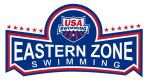 Coaches ApplicationEastern Zone Diversity SummitJune 25-28, 2015University of Maryland, College Park, MDHosted Potomac Valley SwimmingDEADLINE  APPLICATION MAY 1ST,LSC VIRGINIA SWIMMING INCLSC Application Deadline April 24ndReturn application to (LSC Representative)	_PETER MALONEY_____________________________________________365 BELLE PLAINS ROAD, FALMOUTH VA. 22405__Applicant must be a USA Swimming coach member.PLEASE PRINT ALL INFORMATIONCOACHING EXPERIENCE (list most recent position first)CAMP EXPERIENCE (list most recent position first)OTHER RELEVANT EXPERIENCEBelow, please indicate the reasons you want be selected as the coaches representative at the Eastern Zone Diversity Select Camp.  What do you expect to contribute?  What do you expect to derive from the experience?  Use reverse side if necessary.All applications must be received by the Diversity Chair by ________________.I understand that all coaches accepted for participation at the Eastern Zone Diversity Select Camp must be coach members of USA Swimming and must abide by the Code of Conduct.  I attest that the above information is true and accurate.Coach’s Signature:_____________________________________________Date:__________________NameCell phoneAddressCity,State,ZipEmailGenderFull name of teamDates/Years at that positionTitle or positionType of camp (Zone, LSC)Type of ActivityYour position (head coach, asst coach, director, etc)